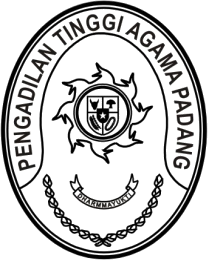 MAHKAMAH AGUNG REPUBLIK INDONESIADIREKTORAT JENDERAL BADAN PERADILAN AGAMAPENGADILAN TINGGI AGAMA PADANGJalan By Pass KM 24, Batipuh Panjang, Koto TangahKota Padang, Sumatera Barat 25171 www.pta-padang.go.id, admin@pta-padang.go.idNomor     	:     /KPTA.W3-A/KP3.4.2/IV/2024	25 April 2024Hal	: BiasaLampiran	: 1 (satu) lampiranPerihal	:	Undangan Mengikuti Pembinaan Yth. Ketua Pengadilan AgamaSe- Sumatera BaratBahwa dalam rangka mendukung peningkatan kinerja hakim dan aparatur peradilan, Pengadilan Tinggi Agama Padang akan menyelenggarakan pembinaan bagi hakim dan aparatur peradilan sewilayah Pengadilan Tinggi Agama Padang. Dengan ini kami minta kepada saudara menugaskan nama sebagaimana terlampir untuk mengikuti kegiatan dimaksud, yang Insya Allah akan dilaksanakan pada hari, tanggal		: Jum’at, 26 April 2024	waktu		: 08.00 WIB s.d. selesai 	tempat		: Pengadilan Tinggi Agama Padang			   Jalan By Pass KM 24, Batipuh Panjang, Koto Tangah, Kota PadangAcara			: Pembinaan Biaya yang ditimbulkan dalam kegiatan ini dibebankan kepada DIPA masing-masing satuan kerja.Demikian disampaikan, atas kehadirannya diucapkan terima kasih.Wassalam,Wakil Ketua,RoslianiTembusan:Ketua Pengadilan Tinggi Agama Padang (sebagai laporan)Lampiran Surat Wakil KetuaPengadilan Tinggi Agama PadangNomor	: /KPTA.W3-A/KP3.4.2/IV/2024Tanggal	: 25 APRIL 2024	DAFTAR NAMA PESERTA PEMBINAANSEWILAYAH PENGADILAN TINGGI AGAMA PADANGWassalam,Wakil Ketua,RoslianiKetua Pengadilan Agama Se Sumatera BaratKetua Pengadilan Agama Se Sumatera BaratKetua Pengadilan Agama Se Sumatera BaratKetua Pengadilan Agama Se Sumatera BaratAfrizal, S.Ag., M.Ag.Wakil KetuaPA PadangTaufik, S.H.I., M.A.Wakil KetuaPA PayakumbuhSyahrullah, S.H.I., M.H.Wakil Ketua PA Muara LabuhSriyanto, S.H.I., M.H.Wakil KetuaPA Lubuk SikapingDrs. Asli Nasution, M.E.Sy.HakimPA PadangDra. MazliatunHakimPA PadangMuhammad Ilham Al Firdaus Lubis, S.H.I., M.HHakimPA SolokRifazul Azdmi, S.H.I.HakimPA Padang PanjangZulkarnaen Ritonga, S.H.I.HakimPA SijunjungYulis Edward, S.H.I.HakimPA Koto BaruFaizal Afdha`U, S.H.I.Hakim PA Lubuk SikapingLatif Mustofa, LLM.HakimPA TaluRobbil Alfires, S. Sy.HakimPA TaluMi`Rajun Nashihin, S.Sy., M.H.HakimPA TaluYosmedi, S.H.PaniteraPA Tanjung PatiSuherman, S.H., M.H.PaniteraPA SawahluntoOktariyadi. S, S.H.I., M.A.PaniteraPA TaluZulfadhli, S.H.SekretarisPA Tanjung PatiEmbrizal, S.H.I.Panitera Muda PermohonanPA BukittinggiAsri, S.H.I.Panitera Muda PermohonanPA Padang PanjangRizal Razai Thamrin, S.H.Panitera Muda Gugatan PA SawahluntoKhairul Amri, S.H.Panitera Muda HukumPA Lubuk SikapingMeridianto, S.H.Panitera Muda GugatanPA TaluAris Putra, S.H.I.Panitera Muda GugatanPA Pulau PunjungMulyani, S.H.Panitera PenggantiPTA Padang (diperbantukan di PA Payakumbuh)Aldi Farido Utama, S.H.I.Panitera PenggantiPA SolokWahyu Trihantoro, S.H.Kepala Subbagian Perencanaan, Teknologi Informasi dan PelaporanPA PainanSepin RidianJuru Sita PenggantiPA PariamanHandry Lesmana, S.H.Juru SitaPA BukittinggiIhsan Saputra Zainal, S.E.Juru SitaPA PadangSalmanJuru SitaPA Padang PanjangIrwan Ependi, A.Md.Juru SitaPA Solok